Room Reservation RequestPersonal InformationHotel Information*All mentioned rates include VAT and SVC.Deposit * A credit card number is required to guarantee your reservation.►Please indicate special requests and comments If you wish to cancel, Please do so 3 days in advance, to avoid penalties. Cancellation made after 2 days to 1 day prior to arrival :1 night room charge including tax  Check-in : 3:00 pm, Check-out : 12:00 pm, Please complete and return this form to us by fax or e-mailReservation:82-2-568-8377,Fax:82-2-55-7302,E-mail :reservation@hotelthedesigners.co.kr‘Hotel The Designers’ accommodate total 90 guest rooms, 26 suite rooms, and 64 deluxe rooms. Some of rooms can accommodate the minimum 2 persons(double) to the maximum 3 persons(double+single) and allow you can access the free Wifi service.All rooms have an internet available laptop for your convenience. You can use the meeting room for your business stuff in the first basement.<AMENITIES>Other ceiling system air conditioner, 46 inch LED TV, basic toiletries and bathroom necessities, Laptop, Hair Dryer, gown, sleeper,coffee port, water glass, coffee glass, stand, desk, telephone, side table, shoe cleaner, chair etc►Internet : Free LAN Cable or Wi-fi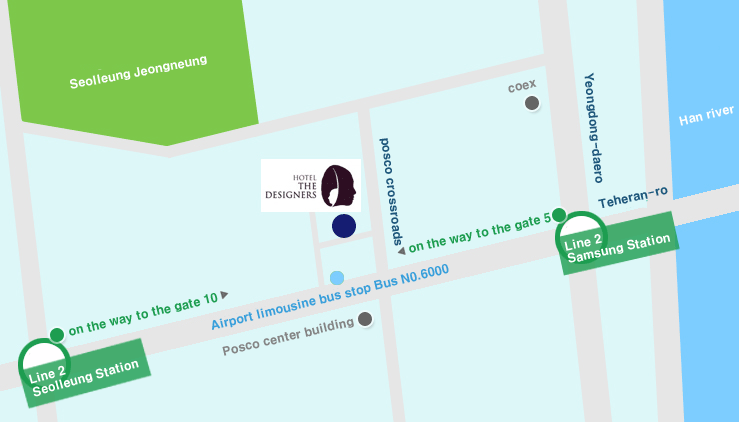 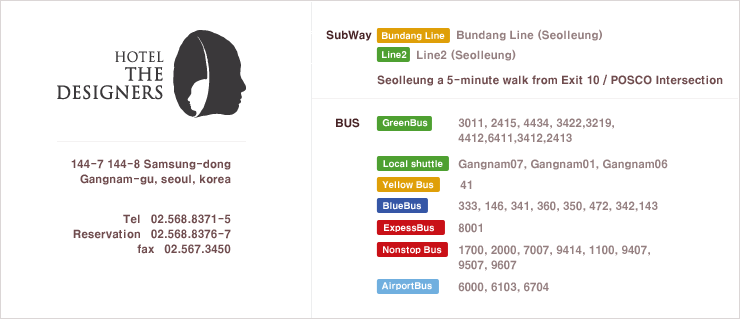 First Name(Mr./Ms.) :Last Name : Phone No. :Country : Email : Sharing Room with : Check-In Date : Check-Out Date : Room TypeRateDeluxe Type (21㎡)    KRW 100,000Suite(33㎡) KRW 140,000Double or Twin( Double: 1 Double Bed, Twin: 2 Single Bed ) Double ,  TwinBreakfast (KRW 13,000/Per day) 1Person , 2PeopleCredit Card :   Visa   Master     Amex     Diners     JCBCredit Card :   Visa   Master     Amex     Diners     JCBCard No. : Expiry Date : Card Holder : Card Holder : 